ДИДАКТИЧЕСКАЯ ИГРА "ЧТО ЛИШНЕЕ"

Цель: развитие мышления, зрительного внимания, развивать умение классифицировать предметы по существенному признаку, обобщать.

Детям предлагается рассмотреть изображенные на картинке предметы, назвать их, объяснить их назначение и найти лишний, сопровождая свое действие речью (Я выбрал……, потому что …..)

В процессе дидактических игр дети учатся применять имеющиеся знания в различных игровых условиях, активизируют разнообразные психические процессы и доставляют эмоциональную радость детей.

Игра пронизывает всю жизнь ребенка, она способствует физическому и духовному здоровью, является источником обширной информации, методом обучения и воспитания ребят. С ее помощью создаются условия для развития творческих способностей, всестороннего развития ребенка.

Существует прямая связь между эмоциональным состоянием малыша и интенсивностью протекания его психических процессов: мышления, речи, внимания, памяти. Если в игре ребенок, действуя предметами, активно манипулирует пальцами, то мыслительные процессы активизируются, и наоборот, их интенсивность ослабевает, если рука ребенка бездействует. Поэтому особенно полезны игры, в которых дети действуют: разбирают, собирают, сортируют, соединяют, разъединяют детали и т. п. С помощью таких игрушек и игр воспитанники познают мир, знакомятся со свойствами предметов, при этом у них развиваются наблюдательность, сообразительность, ловкость, смекалка, выдержка, организованность.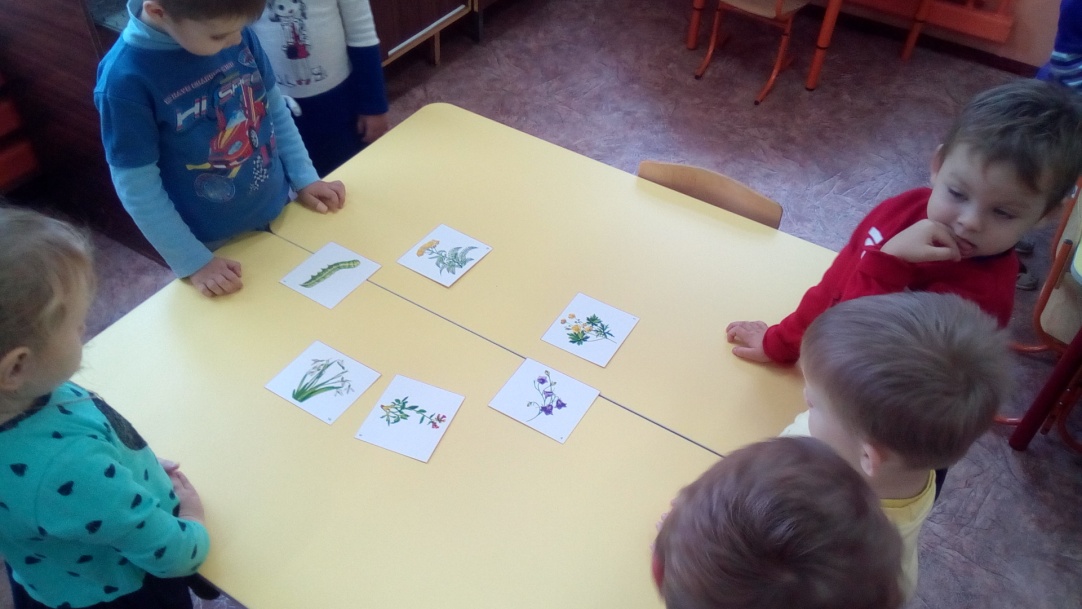 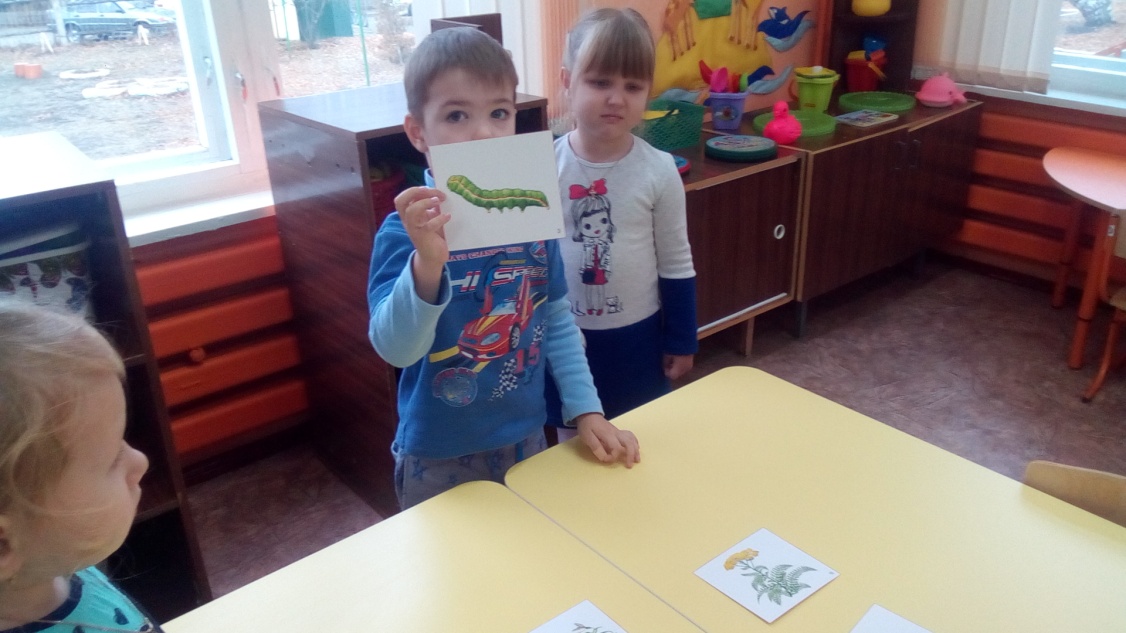 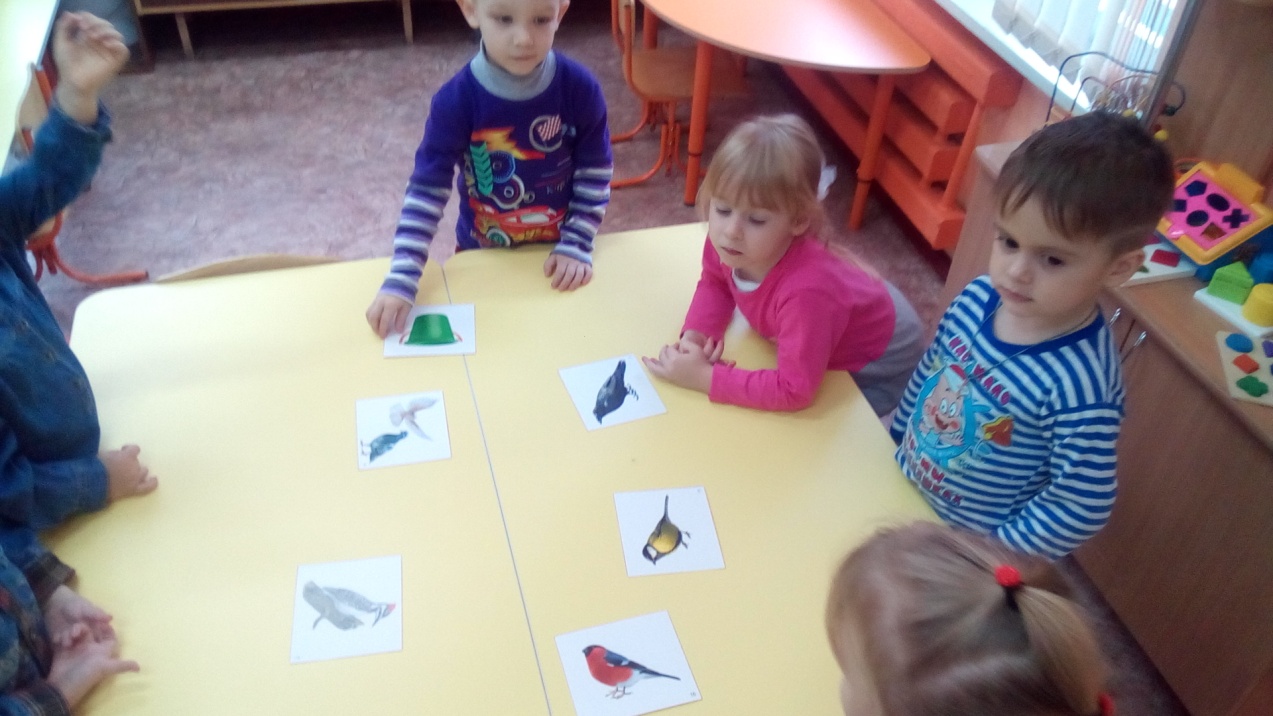 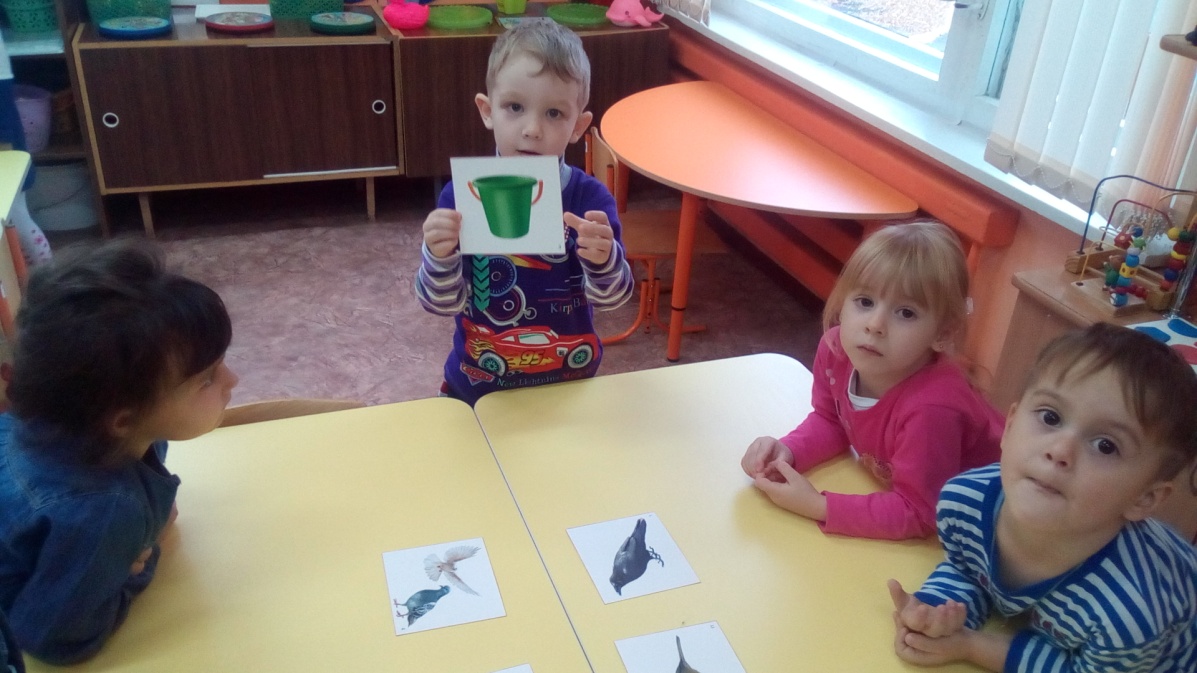 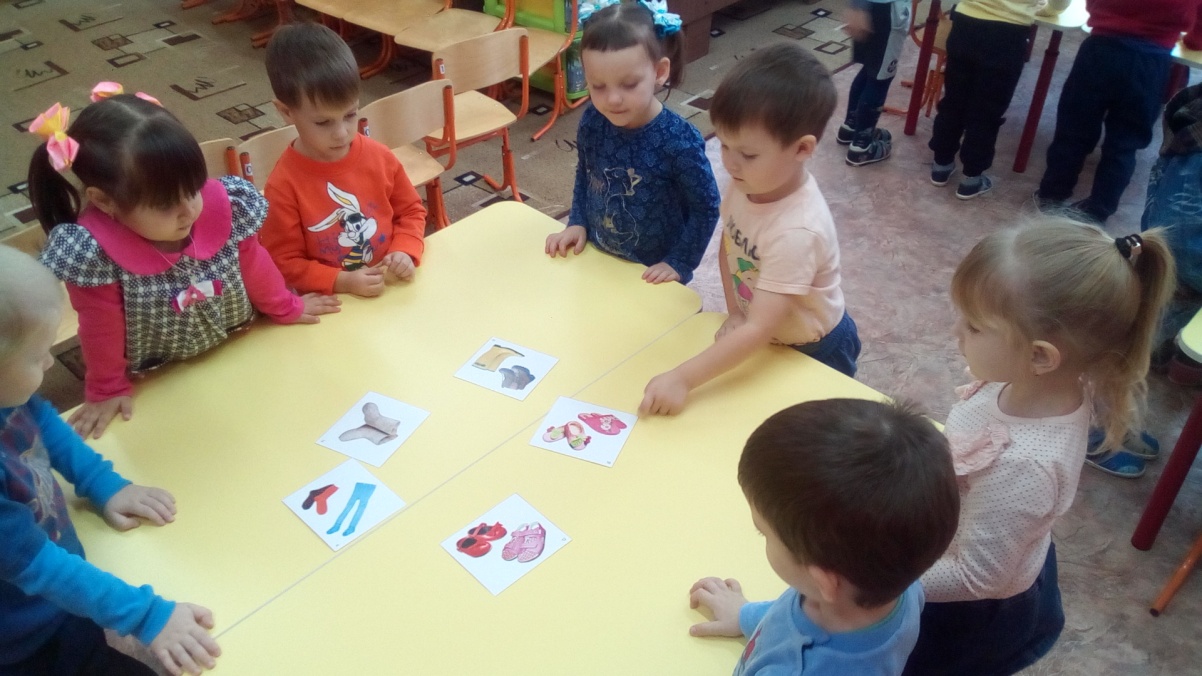 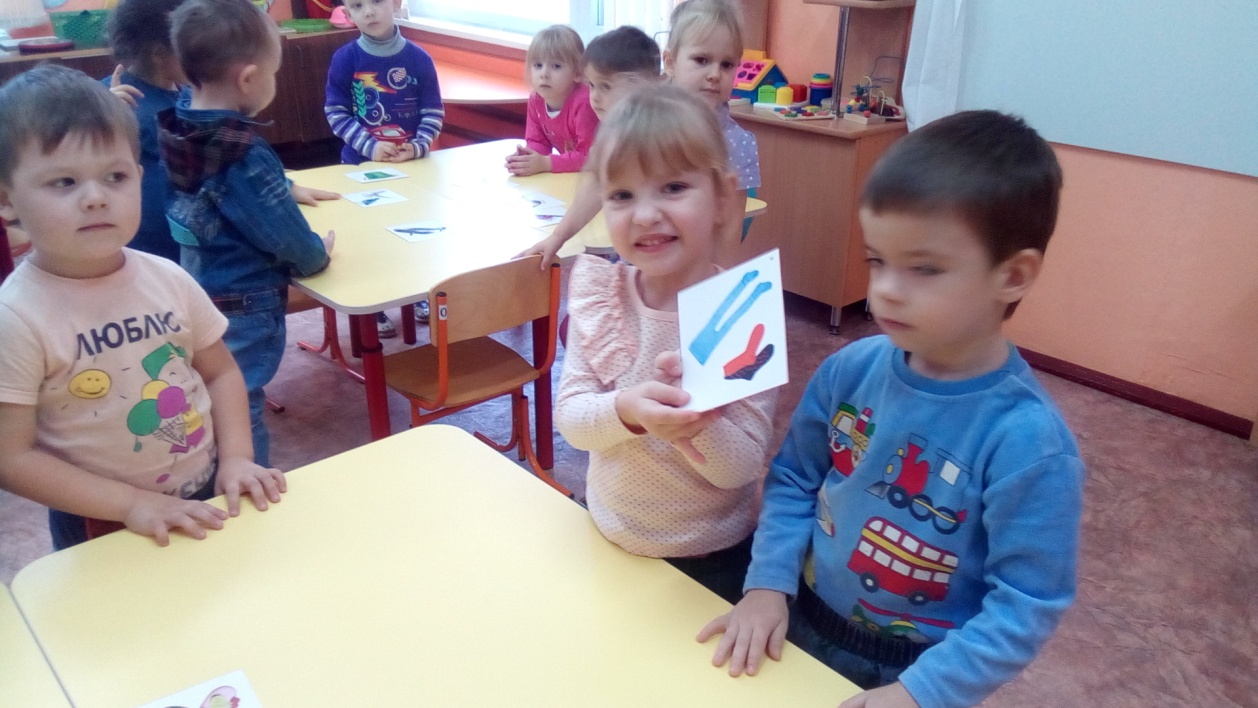 